 GOT SOME GET UP AND GO? 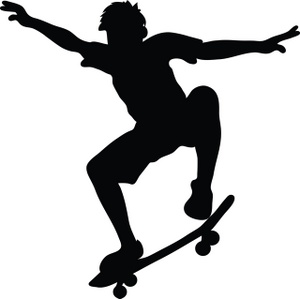 BE A PARISH COUNCILLOR